Videoopptak TSDInnlogging:- Start TSD Media Capture ved å bruke på snarveien på desktopen merket «TSD Media Capture PSI»- Logg inn med ditt TSD-brukernavn, passord og engangskode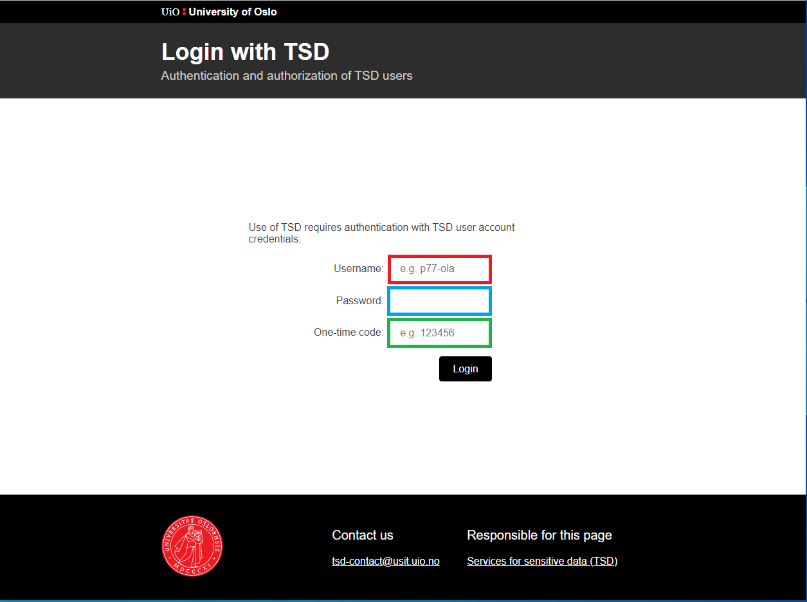  Start videoopptak:- Sjekk at du har korrekt kamerabilde i vinduet på venstreside- Sjekk at du har aktivitet på lydmåleren- Legg inn ønsket filnavn i feltet Label (*unngå bruk av særnorske/spesial tegn)- Start opptaket med Start, og avslutt opptaket med Stop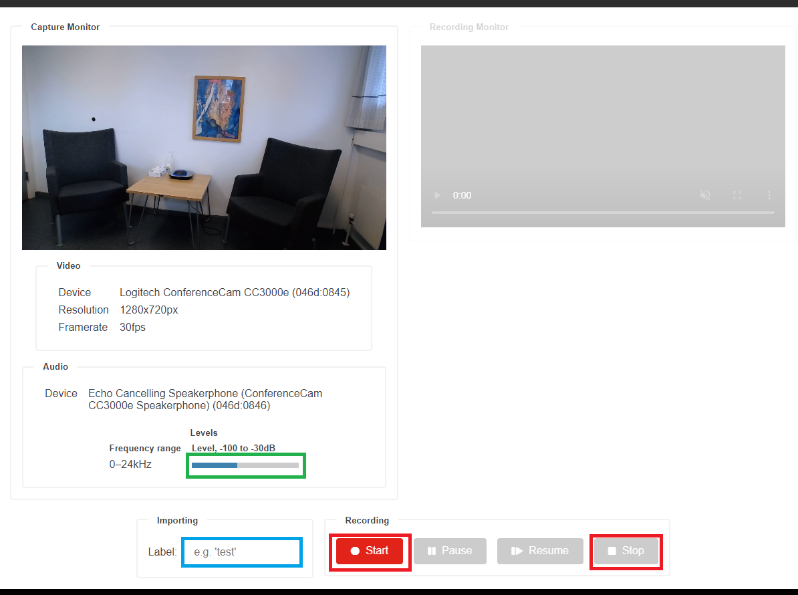 